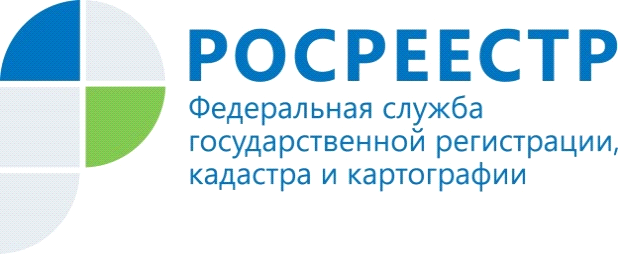 Итоги деятельности Управления Росреестра по контролю и надзору  в сфере СРОУправлением Росреестра по Красноярскому краю за 8 месяцев 2019 года в рамках контрольно-надзорной деятельности в сфере саморегулируемых организаций было рассмотрено 228 обращений (жалоб).В соответствии с полномочиями, предоставленными Кодексом РФ об административных правонарушениях, Управлением Росреестра было проведено 102 административных расследования в отношении арбитражных управляющих, составлено 72 протокола об административных правонарушениях, что на 28% больше, чем в аналогичный период прошлого года. По заявлениям Управления о привлечении арбитражных управляющих к административной ответственности в 2019 году арбитражными судами вынесены решения о дисквалификации 16 арбитражных управляющих. В отношении 15 арбитражных управляющих наложены административные штрафы на общую сумму 375 000 рублей, 39 арбитражным управляющим назначено административное наказание в виде предупреждения.Источниками данных, указывающих на наличие административного нарушения, являются жалобы (обращения), поступающие в Росреестр, а также материалы по собраниям кредиторов должника, судебные акты по делам о банкротстве и иные общедоступные сведения, в том числе сведения Единого федерального реестра сведений о банкротстве (ЕФРСБ).____________________________ Дисквалификация заключается в лишении арбитражного управляющего права осуществлять профессиональную деятельность в сфере несостоятельности (банкротства) и является крайней мерой административного наказания для лиц, ранее привлеченных к ответственности за однородные правонарушения. Срок дисквалификации может составлять от шести месяцев до трех лет.Пресс-службаУправления Росреестра по Красноярскому краю: тел.: (391) 2-226-767, (391)2-226-756е-mail: pressa@r24.rosreestr.ruсайт: https://www.rosreestr.ru «ВКонтакте» http://vk.com/to24.rosreestr«Instagram»: rosreestr_krsk24 